Opgave 1.   (normering: elk onderdeel 5p.  Totaal 35p)Bereken de afgeleide functie van:a)  b)  c)   d)  e)  f)  g)  Opgave 2:  (normering: 8p, 8p, 7p,    Totaal 23p) Gegeven de functie  
a) Bereken de gemiddelde verandering  van f (x) op het interval [1, 5].b) De gemiddelde verandering van f (x) op het interval [2, p] is gelijk aan 12.   Bereken pc) Bepaal de richtingscoëfficiënt van de raaklijn aan de grafiek van f bij x = 2.Opgave 3: (normering: 6p, 6p, 6p, 6p.   Totaal 24p)Een steen wordt met een katapult recht omhoog geschoten. De hoogte (h, in meters) na tijd (t, in seconden) kun je berekenen met de functie h(t)= 30t -5t2.Bereken de gemiddelde snelheid tussen t = 1 s en t= 2 s.Bereken de snelheid op tijdstip t = 4.Op enig moment zal de snelheid van de steen 0 m/s zijn. Toon door berekening aan,                     dat  voor t = 3 s de snelheid van de steen 0 m/s is.Bereken de maximale hoogte die de steen bereikt.Opgave 4: (normering: 9p, 9p,.  Totaal 18p)Zie onderstaande grafieken.Lijn  raakt de grafiek van bij  .a) Bereken de richtingscoëfficiënt van   in het raakpunt.b) Bepaal de formule van  .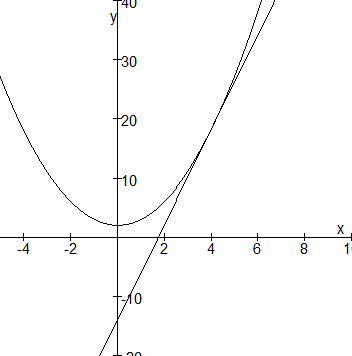 